Week 7Wednesday 6th May 2020Yr 5- Reasoning and Problem solving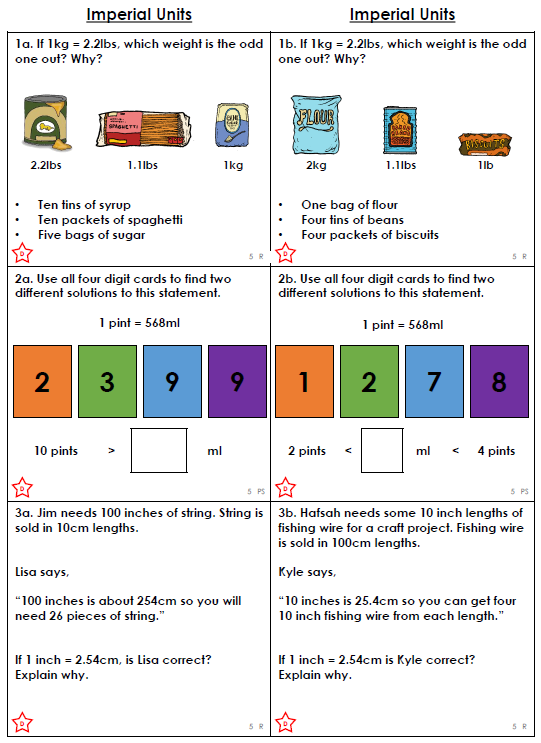 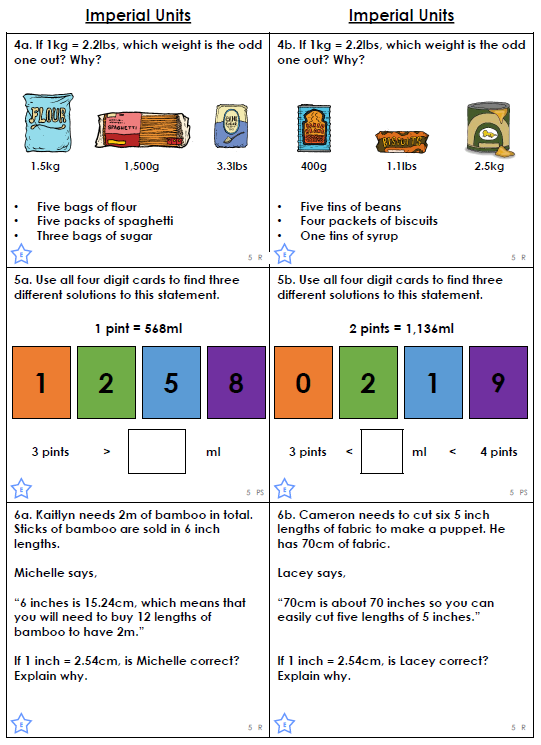 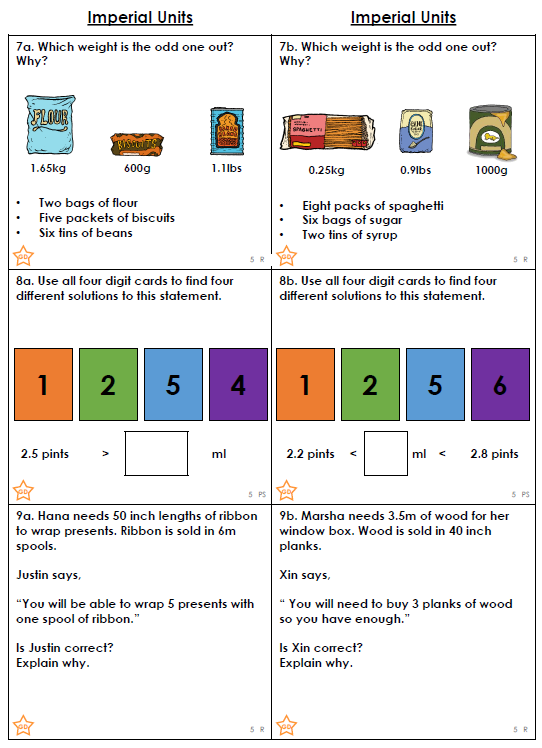 